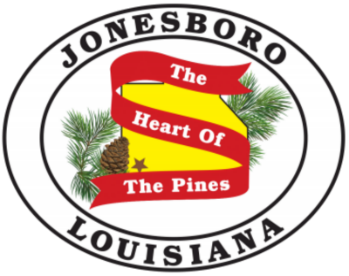 Town of JonesboroMayor Leslie Thompson		P.O. Box 610Ph: 318-259-2385		128 Allen AvenueFax: 318-25-4177		Jonesboro, Louisiana 71251Town of Jonesboro BOARD OF ALDERMENNOTICE OF PUBLIC MEETING	DATE:		Tuesday, February 9, 2021	TIME:		5:45 P.M.	PLACE:		Via Teleconference 		   PUBLIC HEARING Call of OrderRoll Call-Johnson, Flowers, Ginn, Siadek, and StringerInvocation- GinnPledge of Allegiance-Johnson Ordinance 2021-001 Surplus PropertyAGENDAPublic CommentsMayor’s updateAdoption of Ordinance 2021-001 Surplus PropertyMobile Home: David Hammock-209 Talbot St.Police: Termination-Lana Horton (PT Employee)      New Hire-TBDDepartment Head ReportsApproval of January BillsApproval of January FinancialsApproval of January 12th and 28th  minutesResolution 2021-003 South Pond MWPPResolution 2021-004 East Pond MWPPResolution 2021-005 North Pond MWPPCouncil CommentsMayor CommentsAdjournmentIf you necessitate Americans’ with Disabilities Act (ADA) accommodations, please inform Town Hall prior to the meeting to make necessary arrangements.